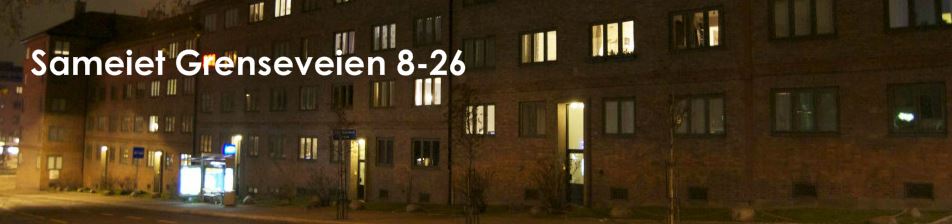 Søknadsskjema for utleieKontaktinformasjon – seksjonseierKontaktinformasjon - leietakerSeksjonseier plikter å informere leietaker\e om sameiets vedtekter og husordensregler. Dersom det skjer endringer i leieforholdet skal det fylles ut nytt skjema uten unødig opphold.Signatur seksjonseier						Sted, dato---------------------------------------------------------------------			----------------------------------------------------Undertegnede er kjent med at utleie av seksjonen ikke reduserer seksjonseiers plikter ovenfor sameiet.SeksjonsnummerLeilighetsnummerSeksjonens adressePostnummerNavnAdressePostnummerTelefonE-postNavnTelefonFødselsdato (dd.mm.åå)E-postLeieforholdet starter (dd.mm.åååå)Leieforholdet opphører (dd.mm.åååå)Tidsubestemt avtale (sett kryss)